Šifra predmeta: Naziv predmeta: ETIKA I SOCIJALNA PRAVDA     (R/RSF/V)                               Naziv predmeta: ETIKA I SOCIJALNA PRAVDA     (R/RSF/V)                               Naziv predmeta: ETIKA I SOCIJALNA PRAVDA     (R/RSF/V)                               Naziv predmeta: ETIKA I SOCIJALNA PRAVDA     (R/RSF/V)                               Ciklus: IGodina: IIILjetni sem. 2024Godina: IIILjetni sem. 2024Semestar: IVBroj ECTS kredita: 6Status: Obavezni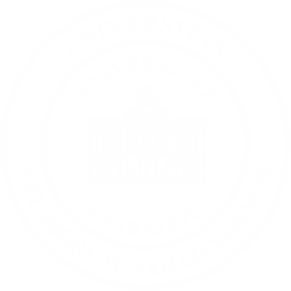 Status: ObavezniStatus: ObavezniUkupan broj sati:  75 kontakt satiUkupan broj sati:  75 kontakt satiOdgovorni nastavnik/ciOdgovorni nastavnik/ciProf. Dr. Asim MujkićSaradnica u nastavi:Selma Alispahić M.A.Konsultacije: utorkom 10-13, četvrtkom 10-12;On-line konsultacije: asim.mujkic@fpn.unsa.ba;  Prof. Dr. Asim MujkićSaradnica u nastavi:Selma Alispahić M.A.Konsultacije: utorkom 10-13, četvrtkom 10-12;On-line konsultacije: asim.mujkic@fpn.unsa.ba;  Prof. Dr. Asim MujkićSaradnica u nastavi:Selma Alispahić M.A.Konsultacije: utorkom 10-13, četvrtkom 10-12;On-line konsultacije: asim.mujkic@fpn.unsa.ba;  Preduslov za upis:Preduslov za upis:///Cilj (ciljevi) predmeta:Cilj (ciljevi) predmeta:Kritički studij temeljnih moralnih pojmova i problema sadržanih u najvažnijim etičkim normativnim teorijama uz elemente njihove primjene. Pregled ključnih problema iz sfere primijenjene etike i njihove posljedice na društvene i političke procese. Ponuditi cjelovit pregled etičke problematike vezane za socijalnu pravdu u savremenom društvu. Zatim, ponuditi kritički povijesno-problematski prikaz najvažnijih etičkih teorija uz upoznavanje s ključnim izvornim tekstovima. Olakšati procjenu i primjenu moralnih vrijednosti koje društvo ili kultura prihvaćaju kao svoje norme. Ovladati osnovnim teorijskim obrascima etičkog prosuđivanja s ciljem uočavanja i određivanja modela rješavanja etički spornih situacija, kako na individualnom tako i na društvenom i političkom planu, kao i podizanja svjesnosti samog moralnog rasuđivanja kroz širenje moralne imaginacije.Kritički studij temeljnih moralnih pojmova i problema sadržanih u najvažnijim etičkim normativnim teorijama uz elemente njihove primjene. Pregled ključnih problema iz sfere primijenjene etike i njihove posljedice na društvene i političke procese. Ponuditi cjelovit pregled etičke problematike vezane za socijalnu pravdu u savremenom društvu. Zatim, ponuditi kritički povijesno-problematski prikaz najvažnijih etičkih teorija uz upoznavanje s ključnim izvornim tekstovima. Olakšati procjenu i primjenu moralnih vrijednosti koje društvo ili kultura prihvaćaju kao svoje norme. Ovladati osnovnim teorijskim obrascima etičkog prosuđivanja s ciljem uočavanja i određivanja modela rješavanja etički spornih situacija, kako na individualnom tako i na društvenom i političkom planu, kao i podizanja svjesnosti samog moralnog rasuđivanja kroz širenje moralne imaginacije.Kritički studij temeljnih moralnih pojmova i problema sadržanih u najvažnijim etičkim normativnim teorijama uz elemente njihove primjene. Pregled ključnih problema iz sfere primijenjene etike i njihove posljedice na društvene i političke procese. Ponuditi cjelovit pregled etičke problematike vezane za socijalnu pravdu u savremenom društvu. Zatim, ponuditi kritički povijesno-problematski prikaz najvažnijih etičkih teorija uz upoznavanje s ključnim izvornim tekstovima. Olakšati procjenu i primjenu moralnih vrijednosti koje društvo ili kultura prihvaćaju kao svoje norme. Ovladati osnovnim teorijskim obrascima etičkog prosuđivanja s ciljem uočavanja i određivanja modela rješavanja etički spornih situacija, kako na individualnom tako i na društvenom i političkom planu, kao i podizanja svjesnosti samog moralnog rasuđivanja kroz širenje moralne imaginacije.Tematske jedinice:Tematske jedinice:UVOD U ETIKU, NORMATIVNA ETIKA I NJENA PRIMJENA, OSNOVE BIOETIKE, SOCIJALNA PRAVDA.UVOD U ETIKU, NORMATIVNA ETIKA I NJENA PRIMJENA, OSNOVE BIOETIKE, SOCIJALNA PRAVDA.UVOD U ETIKU, NORMATIVNA ETIKA I NJENA PRIMJENA, OSNOVE BIOETIKE, SOCIJALNA PRAVDA.Ishodi učenja: Ishodi učenja: Student će moći: - javno opravdati svoj etički izbor na osnovu čvrstih etičkih premisa;- kontekstualizirati etički spornu situaciju unutar vodećih teorijskih obrazaca etičkog prosuđivanja provjerenih na nizu paradigmatičnih studija slučaja;- adekvatno kritički analizirati problem;- samostalno prosuđivati na temelju adekvatne argumentacije i rješavati etički sporne situacije kako u domeni svakodnevnice tako i u svom profesionalnom radu; - iznositi valjanu argumentaciju o ključnim bioetičkim, društvenim i političkim  problemima;Student će moći: - javno opravdati svoj etički izbor na osnovu čvrstih etičkih premisa;- kontekstualizirati etički spornu situaciju unutar vodećih teorijskih obrazaca etičkog prosuđivanja provjerenih na nizu paradigmatičnih studija slučaja;- adekvatno kritički analizirati problem;- samostalno prosuđivati na temelju adekvatne argumentacije i rješavati etički sporne situacije kako u domeni svakodnevnice tako i u svom profesionalnom radu; - iznositi valjanu argumentaciju o ključnim bioetičkim, društvenim i političkim  problemima;Student će moći: - javno opravdati svoj etički izbor na osnovu čvrstih etičkih premisa;- kontekstualizirati etički spornu situaciju unutar vodećih teorijskih obrazaca etičkog prosuđivanja provjerenih na nizu paradigmatičnih studija slučaja;- adekvatno kritički analizirati problem;- samostalno prosuđivati na temelju adekvatne argumentacije i rješavati etički sporne situacije kako u domeni svakodnevnice tako i u svom profesionalnom radu; - iznositi valjanu argumentaciju o ključnim bioetičkim, društvenim i političkim  problemima;Metode izvođenja nastave: Metode izvođenja nastave: 1. Interaktivna predavanja2. Interaktivan grupni rad na seminarima (vježbe);1. Interaktivna predavanja2. Interaktivan grupni rad na seminarima (vježbe);1. Interaktivna predavanja2. Interaktivan grupni rad na seminarima (vježbe);Metode provjere znanja sa strukturom ocjene: Metode provjere znanja sa strukturom ocjene: REDOVNI / RSF STUDENTI-CE:1. I MIDTERM – Diskusija o odabranim poglavljima iz Obaveznih izvornih tekstova: 252. II MIDTERM - Diskusija o odabranim poglavljima iz Valjan, V. Bioetika, Sarajevo: Svjetlost riječi, 2004.: 25 4. Prisustvo na nastavi i aktivnost: 55.  Završni ispit: 45(IZ)VANREDNI STUDENTI-CE: 1. I MIDTERM - Pismena provjera znanja: Zadaća o odabranim poglavljima iz Obaveznih izvornih tekstova: 25 (2. Termin instrukcija)2. II MIDTERM - Pismena provjera znanja: Zadaća o odabranim poglavljima iz Valjan, V. Bioetika, Sarajevo: Svjetlost riječi, 2004.: 25 (3. Termin instrukcija)4. Prisustvo instruktivnoj nastavi: 55.  Završni ispit: 45REDOVNI / RSF STUDENTI-CE:1. I MIDTERM – Diskusija o odabranim poglavljima iz Obaveznih izvornih tekstova: 252. II MIDTERM - Diskusija o odabranim poglavljima iz Valjan, V. Bioetika, Sarajevo: Svjetlost riječi, 2004.: 25 4. Prisustvo na nastavi i aktivnost: 55.  Završni ispit: 45(IZ)VANREDNI STUDENTI-CE: 1. I MIDTERM - Pismena provjera znanja: Zadaća o odabranim poglavljima iz Obaveznih izvornih tekstova: 25 (2. Termin instrukcija)2. II MIDTERM - Pismena provjera znanja: Zadaća o odabranim poglavljima iz Valjan, V. Bioetika, Sarajevo: Svjetlost riječi, 2004.: 25 (3. Termin instrukcija)4. Prisustvo instruktivnoj nastavi: 55.  Završni ispit: 45REDOVNI / RSF STUDENTI-CE:1. I MIDTERM – Diskusija o odabranim poglavljima iz Obaveznih izvornih tekstova: 252. II MIDTERM - Diskusija o odabranim poglavljima iz Valjan, V. Bioetika, Sarajevo: Svjetlost riječi, 2004.: 25 4. Prisustvo na nastavi i aktivnost: 55.  Završni ispit: 45(IZ)VANREDNI STUDENTI-CE: 1. I MIDTERM - Pismena provjera znanja: Zadaća o odabranim poglavljima iz Obaveznih izvornih tekstova: 25 (2. Termin instrukcija)2. II MIDTERM - Pismena provjera znanja: Zadaća o odabranim poglavljima iz Valjan, V. Bioetika, Sarajevo: Svjetlost riječi, 2004.: 25 (3. Termin instrukcija)4. Prisustvo instruktivnoj nastavi: 55.  Završni ispit: 45Literatura: SVA LITERATURA JE U ELEKTRONSKOM FORMATU DOSTUPNA NA STRANICI PREDMETALiteratura: SVA LITERATURA JE U ELEKTRONSKOM FORMATU DOSTUPNA NA STRANICI PREDMETAObavezna literatura:1.Etika: Obavezni izvorni tekstovi; Hrestomatija tekstova (FPN, Interno izdanje - PDF) –Aristotel: „Nikomahova etika“, knjiga I; Immanuel Kant: „Zasinvanje metafizike morala“; J.S.Mill: „Šta je utilitarizam?“; H. Jonas: „Princip odgovornost“, Dž. Rols: „Osnovne slobode i njihovo prvenstvo“; R. Nozik: „Distributivna pravda“; R. Dworkin: „Sloboda, jednakost i zajedništvo“; S.M. Okin: „Pravda i polni sistem“; 2. J.B. Avdispahić, A.Mujkić, Etika (Zenica: Eidos, 2019); (PDF)3. Velimir Valjan, Bioetika (Sarajevo: Svjetlost riječi, 2004);4. Adam Swift: „Socijalna pravda“ poglavlje iz A. Swift, Politička filozofija (Beograd: Clio, 2008); str.: 19-64. (PDF)Dodatna literatura: 1.Etika: Obavezni izvorni tekstovi; Hrestomatija tekstova (FPN, Interno izdanje - PDF) –„Opća deklaracija o ljudskim pravima“; „Deklaracija o svjetskoj etici“; John Locke: „Nema urođenih praktičnih principa“; „Moralni odnosi“; David Hume: „O osnovnim principima morala; O blagonaklonosti; O ostalim vrlinama i porocima; O pravdi i nepravdi; O samoljublju; O Moralnom osjećaju“; Dž. Raz: Liberalizam, Autonomnost i politika neutralnog obzira“; M. Volzer: „Sigurnost i dobrobit“; Č. Tejlor: „Nesporazumi: Rasprava između liberala i komunitarista“;2. Peter Singer, Primijenjena etika (Zagreb: Kruzak) (PDF).Obavezna literatura:1.Etika: Obavezni izvorni tekstovi; Hrestomatija tekstova (FPN, Interno izdanje - PDF) –Aristotel: „Nikomahova etika“, knjiga I; Immanuel Kant: „Zasinvanje metafizike morala“; J.S.Mill: „Šta je utilitarizam?“; H. Jonas: „Princip odgovornost“, Dž. Rols: „Osnovne slobode i njihovo prvenstvo“; R. Nozik: „Distributivna pravda“; R. Dworkin: „Sloboda, jednakost i zajedništvo“; S.M. Okin: „Pravda i polni sistem“; 2. J.B. Avdispahić, A.Mujkić, Etika (Zenica: Eidos, 2019); (PDF)3. Velimir Valjan, Bioetika (Sarajevo: Svjetlost riječi, 2004);4. Adam Swift: „Socijalna pravda“ poglavlje iz A. Swift, Politička filozofija (Beograd: Clio, 2008); str.: 19-64. (PDF)Dodatna literatura: 1.Etika: Obavezni izvorni tekstovi; Hrestomatija tekstova (FPN, Interno izdanje - PDF) –„Opća deklaracija o ljudskim pravima“; „Deklaracija o svjetskoj etici“; John Locke: „Nema urođenih praktičnih principa“; „Moralni odnosi“; David Hume: „O osnovnim principima morala; O blagonaklonosti; O ostalim vrlinama i porocima; O pravdi i nepravdi; O samoljublju; O Moralnom osjećaju“; Dž. Raz: Liberalizam, Autonomnost i politika neutralnog obzira“; M. Volzer: „Sigurnost i dobrobit“; Č. Tejlor: „Nesporazumi: Rasprava između liberala i komunitarista“;2. Peter Singer, Primijenjena etika (Zagreb: Kruzak) (PDF).Obavezna literatura:1.Etika: Obavezni izvorni tekstovi; Hrestomatija tekstova (FPN, Interno izdanje - PDF) –Aristotel: „Nikomahova etika“, knjiga I; Immanuel Kant: „Zasinvanje metafizike morala“; J.S.Mill: „Šta je utilitarizam?“; H. Jonas: „Princip odgovornost“, Dž. Rols: „Osnovne slobode i njihovo prvenstvo“; R. Nozik: „Distributivna pravda“; R. Dworkin: „Sloboda, jednakost i zajedništvo“; S.M. Okin: „Pravda i polni sistem“; 2. J.B. Avdispahić, A.Mujkić, Etika (Zenica: Eidos, 2019); (PDF)3. Velimir Valjan, Bioetika (Sarajevo: Svjetlost riječi, 2004);4. Adam Swift: „Socijalna pravda“ poglavlje iz A. Swift, Politička filozofija (Beograd: Clio, 2008); str.: 19-64. (PDF)Dodatna literatura: 1.Etika: Obavezni izvorni tekstovi; Hrestomatija tekstova (FPN, Interno izdanje - PDF) –„Opća deklaracija o ljudskim pravima“; „Deklaracija o svjetskoj etici“; John Locke: „Nema urođenih praktičnih principa“; „Moralni odnosi“; David Hume: „O osnovnim principima morala; O blagonaklonosti; O ostalim vrlinama i porocima; O pravdi i nepravdi; O samoljublju; O Moralnom osjećaju“; Dž. Raz: Liberalizam, Autonomnost i politika neutralnog obzira“; M. Volzer: „Sigurnost i dobrobit“; Č. Tejlor: „Nesporazumi: Rasprava između liberala i komunitarista“;2. Peter Singer, Primijenjena etika (Zagreb: Kruzak) (PDF).IZVEDBENI PLAN NASTAVE I VJEŽBIIZVEDBENI PLAN NASTAVE I VJEŽBIIZVEDBENI PLAN NASTAVE I VJEŽBIIZVEDBENI PLAN NASTAVE I VJEŽBIIZVEDBENI PLAN NASTAVE I VJEŽBIRadna sedmicaDatum/sat/salaNaziv tematske cjelinePlan vježbiDatum/sat/sala1.28.02.2024.12h, N4/IIUvod u etikuPredstavljanje detaljnog plana vježbi 28.02.2024.14:15h, N4/II2.06.03.2024.12h, N4/IIOsnovni etički pojmoviPrezentacija i diskusija izabranog teksta:- Aristotel: „Nikomahova etika“, knjiga I06.03.2024.14:15h, N4/II3.13.03.2024.12h, N4/IIEtika vrlinePrezentacija i diskusija izabranog teksta:- Immanuel Kant: „Zasinvanje metafizike morala“13.03.2024.14:15h, N4/II4.20.03.2024.12h, N4/IIDeontološka etikaPrezentacija i diskusija izabranog teksta:- J.S.Mill: „Šta je utilita-rizam?“20.03.2024.14:15h, N4/II5.27.03.2024. 12h, N4/IIUtilitarizam Prezentacija i diskusija izabranog teksta:- H. Jonas: „Princip odgovorno-st“27.03.2024. 14:15h, N4/II6.03.4.2024., 12hOn-line Etika prirodnog pravaPrezentacija i diskusija izabranog teksta:- Rols: „Osnovne slobode i njihovo prvenstvo“ i - R. Nozik: „Distributivna pravda“03.4.2024., 14:15hOn-line 7.10.04.2024.12h, N4/IIFeministička etikaPrezentacija i diskusija izabranog teksta:- R. Dworkin: „Sloboda, jednakost i zajedništvo“ i - S.M. Okin: „Pravda i polni sistem“10.04.2024.14:15h, N4/II8.17.04.2024. 12h, N4/IIEtika okolinePrezentacija i diskusija izabranog teksta: “Bioetika i pobačaj”- V.Valjan, 2004.17.04.2024. 14:15h, N4/II9.24.04.2024.12h, N4/IIBiomedicinska etikaPrezentacija i diskusija izabranog teksta: “Bioetika, etuanazija i dostojanstvena smrt”- V.Valjan, 2004.24.04.2024.14:15h, N4/II10.01.05.2024.12h, N4/IIZBOG PRAZNIKA, OVAJ TERMIN ĆE BITI NADOKNA-ĐEN U DOGOVORU SA STUDENTIMAEtika i životinjePrezentacija i diskusija izabranog teksta: “Bioetika i tehnologija ljudske oplodnje”- V.Valjan, 2004.01.05.2024.14:15h, N4/IIZBOG PRAZNIKA, OVAJ TERMIN ĆE BITI NADOKNA-ĐEN U DOGOVORU SA STUDENTIMA11.08.05.2024.12h, N4/IIEtika i socijalna pravdaPrezentacija i diskusija izabranog teksta: “Oplodnja u epruveti – vještačka oplodnja”- V.Valjan, 2004.08.05.2024.14:15h, N4/II12.15.05.2024.12h, N4/IIEtika i socijalna pravda Prezentacija i diskusija izabranog teksta: “Bioetika i presađivanje organa”- V.Valjan, 2004.15.05.2024.14:15h, N4/II13.22.05.2024.12h, N4/IIEkonomska pravdaPrezentacija i diskusija izabranog teksta: “Predodre-đenje spola i pokus na fetusima”- V.Valjan, 2004.22.05.2024.14:15h, N4/II14.29.05.2024., 12hOn-line Politička pravdaRekapitula-cija gradiva29.05.2024., 14:15hOn-line 15.05.06.2024., 12hOn-line Rodna pravdaPriprema za ispit05.06.2024., 14:15hOn-line ZAVRŠNI ISPITI